Сведения об авторе.Фамилия, имя, отчество  - Колесниченко Светлана Васильевна.Название представляемой работы – Итоговая комплексная работа для обучающихся 1 класса.Место работы, должность – МБОУ «Троицкая СОШ», учитель начальных классов.Педстаж/стаж работы по системе Л.В. Занкова – 28 лет/ 12 лет.Учебники, по которым ведётся работа:Азбука. Н.В. Нечаева, К.С. Белорусец. 2011.Я читаю. Н. Нечаева, К Белорусец. 2011.Тетрадь по письму. Н.В. Нечаева, Н.К. Булычёва. 2012.Русский язык. 1 класс.А.В. Полякова. 2012.Математика. 1 класс.И.И. Аргинская, Е.П. Бененсон. 2012.Математика. Рабочая тетрадь.1 класс. Е.П. Бененсон, Л.С. Итина. 2011.Окружающий мир. 1 класс.Н.Я.Дмитриева, А.Н. Казаков. 2012.Окружающий мир. Рабочая тетрадь. 1 класс. Я.Дмитриева. 2012.Литературное чтение. 1 класс. В.Ю. Свиридова. 2012.Технология. Умные руки. Н.А. Цирулик, Т.Н. Проснякова. 2011.Прочитай текст и выполни задания.                                          Друг или враг.         Зимой холодно. Надеваем тёплую рубашку, свитер, шубу. Мороз за нос щиплет и  пальцы леденит.          Значит, мороз – враг? Зимой машину трудно завести, и пароходы вмёрзли в лёд.         А если бы не было мороза? Не кататься тогда на санках, и в снежки не играть, и на лыжах не бегать! Без холода и мороженого не попробовать. Значит, мороз – друг?        Прежде люди только прятались от холода, а потом научились дружить с холодом и заставили его работать на себя. Вот и не скажешь сразу: друг или враг холод.  (84 слова)                                    ОСНОВНАЯ  ЧАСТЬ.О чём этот текст? Обведи букву правильного ответа.А.  О зиме.                       В.  О людях.Б.   О морозе.                   Г.  О мороженом.1) Выпиши из текста предложение, в котором пять слов. Проверь свою работу. __________________________________________________________________________________________________________________________2) Подчеркни в предложении слова, которые обозначают предмет.Какая картинка не соответствует содержанию текста? Отметь «Х».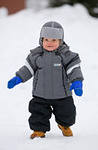 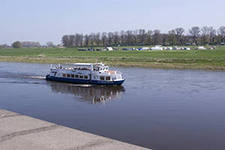 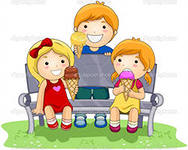 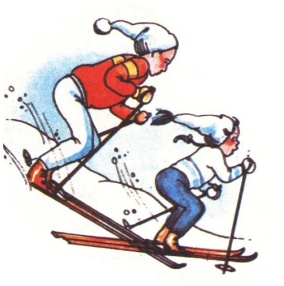 1). Найди и спиши выделенные в тексте жирным шрифтом слова, поставь ударение.___________________               _____ звуков,   _____  букв___________________               _____  звуков,   _____  букв2). Раздели эти слова вертикальной чертой на слоги.3). Подчеркни в записанных словах буквы, обозначающие мягкие звуки.4). Определи и запиши цифрой рядом со словами количество звуков и количество букв.Посчитай, сколько снежинок на каждом рисунке. Запиши в пустой клеточке под рисунком. 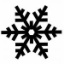 Подумай, сколько снежинок нужно нарисовать в пустой рамке.  Нарисуй.Рассмотри схему. Определи, что здесь относится к живой, а что к неживой природе. Покажи стрелками.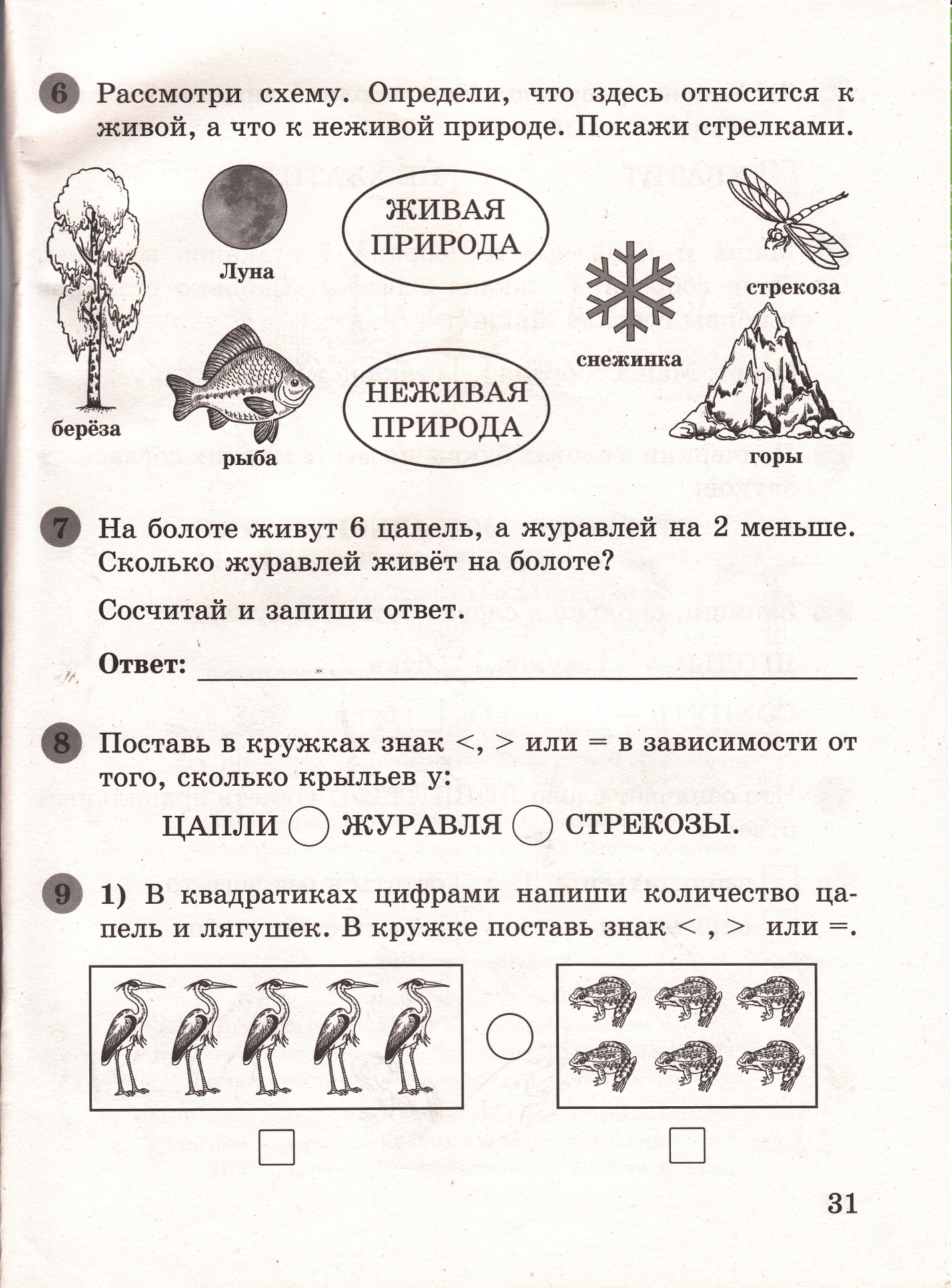 Схема взята из «Комплексные  задания к текстам. 1 класс» - Абросимова Е.Е., Мурашкина И.А., Сучкова С.В., 2011. -  с.31                ДОПОЛНИТЕЛЬНАЯ ЧАСТЬ.Почему холод – друг? Объясни свой ответ. Если надо, прочитай текст ещё раз.____________________________________________________________________________________________________________________________________________________________________________________________________________________________________________________1) В верхних строчках календаря напиши названия времён года. 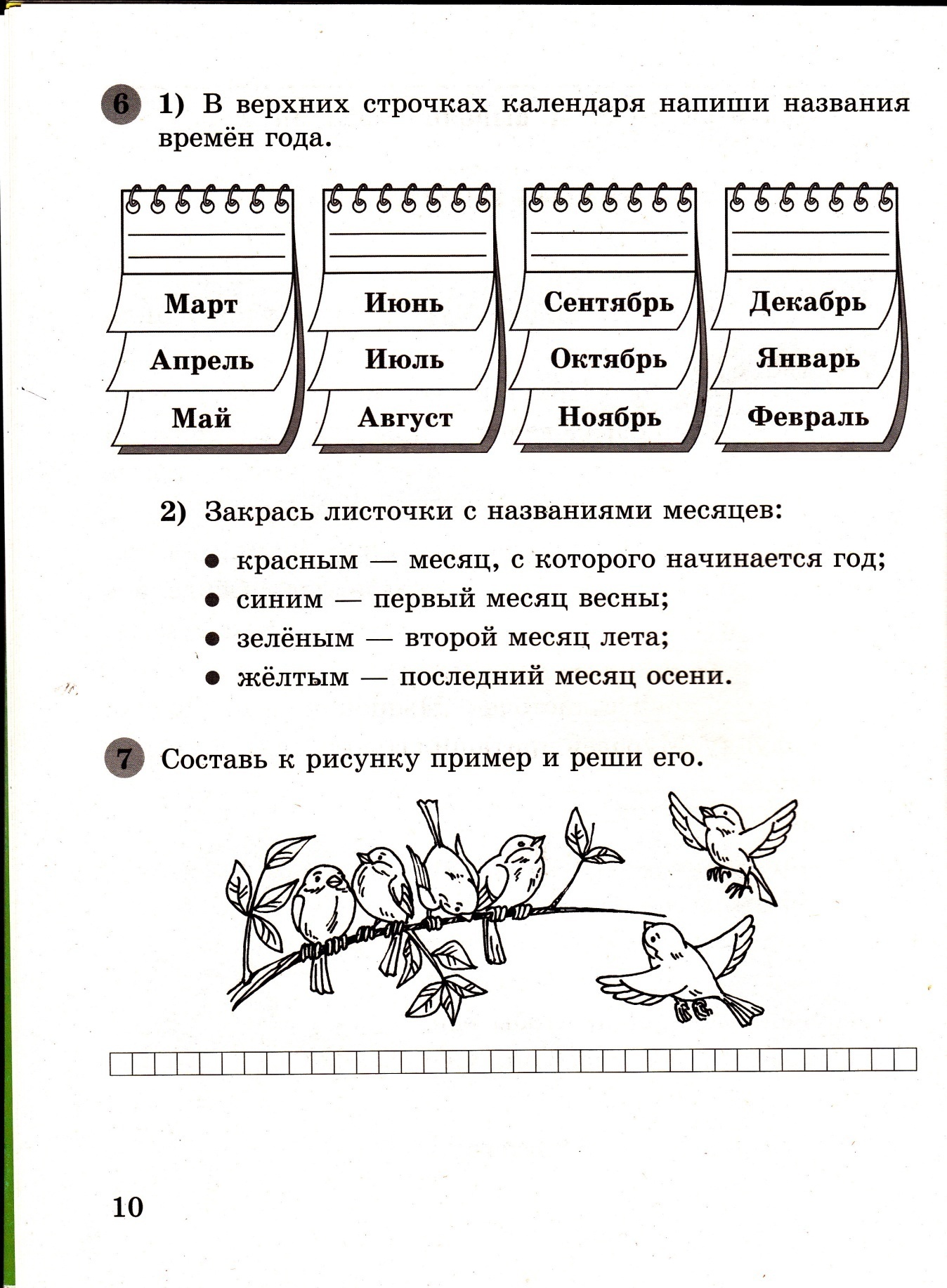 2). Закрась листочки с названиями месяцев:      красным – месяц, с которого начинается год;      синим – первый месяц весны;      зелёным – второй месяц лета;      жёлтым – последний месяц осени.В снежки играли 5 ребят, трое лепили снеговика. Придумай к задаче вопрос, запиши её решение и ответ._______________________________________________________________________________________________________________________________________________________________________________________ Запиши ответ на вопрос: «Что обозначает слово леденит?»__________________________________________________________________________________________________________________________